Литературное чтение  1-Б класс  22.04.2020 г.Тема: Юмористические рассказы для детей М .Пляцковского.Чтение по ролям.Заучивание наизусть. Оценка планируемых достижений. Вспомните, какую песню поёт Крошка Енот? («Улыбка»)- А вы знаете, кто написал эту песню?- Михаил Пляцковский. Но писал он не только песни. Откройте учебник на стр. 22.прочитайте, кто автор произведения и название.- Назовите тему урока (М.Пляцковский «Помощник»)Работа по теме урокаКраткое знакомство с жизнью и творчеством М. ПляцковскогоМихаил Спартакович Пляцковский родился 2 ноября 1935 года. Окончил Московский Литературный институт им.Горького (в 1961). Ещё в студенческие годы начал сочинять песни,стихи и мелодии. В 60-70 годы Пляцковский становится одним из ведущих поэтов-песенников. Как правило, работу с композитором поэт начинал, имея уже готовые стихи. Много песен поэт написал для детей "Улыбка", "Вместе весело шагать", "Детства последний звонок", "Конопатая девчонка", "Девчонка из квартиры 45"... . Автор музыкальных комедий, нескольких сборников стихотворений и более десятка книг для детей.- Прочитайте ещё раз название произведения.- Кого мы называем помощником? (Того, кто помогает кому-н. в чём-н.)- Рассмотрите иллюстрацию. Как вы думаете, кто герои произведения?- Попробуйте догадаться, о чём это произведение?Чтение произведения.- Понравилось ли вам это произведение?- Что особенно запомнилось?- Подтвердились ли ваши предположения о содержании произведения?- К какому жанру относится это произведение? Докажите, что это сказка.Словарная работа.- Как называется словарь, в котором можно найти значение слов? (Чтение слов, работа со словарём). у – чу - ял – учуял (почувствовал, уловил чутьём)при - твор – но – притворно(обманно)у – пра – вим – ся– кончить какое-нибудь дело, делаКо – че – рыж – ка - Кочерыжка (Почему написано с заглавной буквы?)пе – ред – ник – передник (Каким словом можно заменить?)ап – пе–тит – но-го – аппетитного (Как вы понимаете выражение аппетитный суп? (Вызывает желание съесть)Чтение сказки.- Прочитайте сказку, обращая внимание на знаки препинания и внимательно вчитываясь в каждое слово.Выборочное чтение- Кто главные герои сказки?- Как их зовут?- Почему автор дал им такие имена?- О чём попросил ослика кролик?- Как он пояснил свою просьбу? Найдите и прочитайте- Что ответил ослик? Найдите и прочитайте.- Что стал делать кролик после отказа?- Почему ослик вернулся к кролику? Как он объяснил причину своего прихода?- Что ответил кролик? Найдите и прочитайте.- Прочитайте слова: трудолюбивый, хитрый, ленивый, справедливый, обманщик - Выберите из них те, которые характеризуют кролика (ослика).- Кого же автор назвал помощником?- Заглавие этого рассказа серьёзное или насмешливое? Почему?- Как можно назвать произведение по-другому?- Рассмотрите рисунок. К какому эпизоду сказки относится. Прочитайте.Восстановление последовательности событий в сказке.Ваше задание: восстановить последовательность событий в сказке.Вот я и пришёл, чтобы помочь тебе суп есть.У меня болит голова.Помоги мне, ослик, дом построить.Я сейчас и без тебя обойдусь!А на обед ему крольчиха супу наварила.Кролик принялся за дело.- Перескажите сказку по получившемуся плану (или дать задание на дом)Работа над пословицами- Прочитайте пословицы. Кто любит трудиться, тому есть чем похвалиться.У ленивого Емели семь воскресений на недели.Объясните их смысл. Выберите ту, которая отражает главную мысль этого рассказа.Оценим свои достижени я.  Стр.28.
Русский язык    22.04.2020 г.Звонкие и глухие согласные .Парные и непарные по твёрдости — мягкости согласные звуки— Тема нашего урока «Парные и непарные по твёрдости — мягкости согласные звуки».Учебная познавательная задача урока «Как обозначить на письме мягкость согласных звуков?» Работа по теме урокаРабота по учебнику (с. 83, упр. 5)Работа по определению твёрдости и мягкости согласных звуков и их обозначения на письме буквами.Произнесите каждую пару звуков.Определите, одинаково ли звучат эти звуки? Одинаково ли обозначаются эти звуки на письме?Произнесите звуки, которые не имеют пары.Определите, какие из них твёрдые, а какие мягкие.Объясните, для чего в этой таблице даны буквы, обозначающие гласные звуки, и буква ь.Работа по учебнику (с. 84, упр. 6)— Прочитайте стихотворение.Определите, какая мысль выражена в стихотворении.Спишите первое предложение.Выполните задания к упражнению.Словарная работа— Кто не хочет войны? (Ребята.)Обратите внимание на правописание слова ребята.Запишите слово ребята. Разделите слово для переноса. Определите количество слогов в слове. Сделайте анализ слова.Работа по учебнику (с. 84, упр. 7)— Прочитайте загадку.Какая это загадка: народная или авторская? Обоснуйте свой ответ. (Это авторская загадка. Автор Т. Белозёров.)Прочитайте задания к упражнению. Выполните задания.Математика 22.04.2020 г.          Тема: Вычитаниие вида17-;18- .
Странички для любознательных.Повторение пройденного Что узнали? Чему научились? Сформулируйте тему урока.стр. 88.IV. Работа по теме урокаРабота по учебнику(Знакомство с новыми случаями вычитания вида 17 — [ ] и 18 — [ ] проводится работа по составлению и заучиванию таблицы вычитания для случаев вида 17 — [ ] и 18 — [ ]. Закрепление изученного материала1. Работа по учебнику№ 1 (с. 88).№ 2 (с. 88).(Следует обратить внимание на то, что в задаче не сказано, с какой полки брали книги. Следовательно, решить задачу можно тремя способами)№ 4 (с. 88). Самостоятельное выполнение2. Работа в тетради с печатной основой№ 1, 2 (с. 45). (“Проверь себя” (учебник, с. 88). Самостоятельное выполнениеРабота по учебнику№ 2 (с. 89). (Устное выполнение.)№ 1 (с. 89). (Самостоятельное выполнение)№ 4 (с. 89). (Самостоятельное выполнение.)№ 3 (с. 89). ( две схемы.)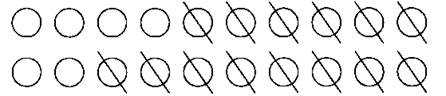 — Какая из этих схем относится к Андрею, а какая — к Сергею, если зачеркнутые круги изображают отбитые мячи?— Решите задачу самостоятельно.*№ 6 (с. 89).  (Учащиеся чертят ломаную, а на вопросы отвечают устно.), Работа по учебнику№ 3 (с. 90).№ 1, 2 (с. 90).№ 4 (с. 90).№ 6 (с. 90).